  CONTROL ESCRITO N°. 1     MODULO: PREVENCIÓN DE RIESGOSMódulo    : Prevención de RiesgosNombre    :Curso        : 4°. Año Fecha        : Contenido: Ley 16.744Docente   : Rubén Poblete QuijadaObjetivo: Conocer la Ley 16.744 Sobre Accidentes del Trabajo y Enfermedades Profesionales.  Total de puntos: 52 Puntos. 4 puntos cada pregunta.Preguntas:Indicar los 5 objeticos de la Ley 16.744.Indicar personas protegidas por la ley.¿Qué es un accidente del trabajo?Mencione otros accidentes de trabajadores  y excepciones.¿Defina accidente de Trayecto? Un accidente de trayecto debe ser probado por el trabajador, que debe presentarDefinición de ENFERMEDAD PROFESIONAL.Desde el punto de vista Preventivo antes de conectar un nuevo circuito eléctrico que debo hacer.Indique 4 ventajas que acarrea el Orden y Aseo en  la prevención.Crear una frase de seguridad en el trabajo donde usted está prestando un servicio.Indicar que prestaciones otorga la Ley 16.744. Detalle las prestaciones médicas, económicas  y asesoría, Ley 16.744Realice un detalle de las Obligaciones que impone la Ley 16.744.Obligaciones del estado.Obligaciones de los organismos administradoresObligaciones de la empresa y Obligaciones de los trabajadores. LICEO INDUSTRIAL SUPERIOR TALCA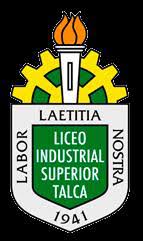 ESPECIALIDAD ELECTRICIDADPREVENCIÓN DE RIESGOS , 4° A – BProfs.: Rubén I. Poblete Quijada.